				University College Dublin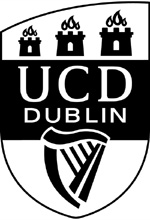 				An Coláiste Ollscoile, Baile Átha Cliath__________________________________**YEAR** ***AUTUMN/SPRING/SUMMER*** TRIMESTER EXAMINATIONS__________________________________**MODULE CODE******Module Title***Module Coordinator: ***Student Number Seat NumberTime Allowed: *** minutesMaterials Permitted in the Exam Venue:Materials to be Supplied to Students:Instructions to Students:Please write or paste your exam questions here.Please use Arial 12 for format consistency and legibility.oOo